Technical CommitteeFifty-First Session
Geneva, March 23 to 25, 2015Revised Draft Agendaprepared by the Office of the Union

Disclaimer:  this document does not represent UPOV policies or guidance	Opening of the session	Adoption of the agenda	Discussion on:(a)	Molecular Techniques (presentations by members)(b)	Possible ways of improving the effectiveness of the TC, TWPs and Preparatory Workshops (document TC/51/37)	Report on developments in UPOV including relevant matters discussed in the last sessions of the Administrative and Legal Committee, the Consultative Committee and the Council (document TC/51/10)	Progress reports on the work of the Technical Working Parties, including the Working Group on Biochemical and Molecular Techniques, and DNA-Profiling in Particular (BMT) (documents TWA/43/27, TWC/32/28, TWF/45/32, TWO/47/28, TWV/48/43 and BMT/14/20 and oral reports by the Chairpersons)	Matters arising from the Technical Working Parties (document TC/51/3)	TGP documents (document TC/51/5)Revision of TGP documents TGP/7:  Development of Test Guidelines Revision of document TGP/7:  Drafter’s Kit for Test Guidelines (document TC/51/5)Revision of document TGP/7:  Plant Material Submitted for Examination (document TC/51/14 Rev.) Revision of document TGP/7:  Coverage of the Test Guidelines (document TC/51/15)TGP/8: Trial Design and Techniques Used in the Examination of Distinctness, Uniformity and StabilityRevision of document TGP/8:  Part I:  DUS Trial Design and Data Analysis, New Section: Minimizing the Variation due to Different Observers (document TC/51/16)Revision of document TGP/8:  Part II:  Selected Techniques Used in DUS Examination, Section 9: the Combined-Over-Years Uniformity Criterion (COYU) (document TC/51/17)Revision of document TGP/8:  Part II:  Selected Techniques used in DUS Examination, New Section: Examining DUS in Bulk Samples (document TC/51/18)Revision of document TGP/8:  Part II:  Selected Techniques Used in DUS Examination, New Section: Data Processing for the Assessment of Distinctness and for Producing Variety Descriptions (document TC/51/19)Revision of document TGP/8:  Part II:  Selected Techniques Used in DUS Examination, New Section: Guidance for Blind Randomized Trials (document TC/51/20)Revision of document TGP/8:  Part II:  Selected Techniques Used in DUS Examination, New Section: Examining Characteristics Using Image Analysis (document TC/51/21)Revision of document TGP/8: Part II:  Selected Techniques Used in DUS Examination, New Section: Statistical Methods for Visually Observed Characteristics (document TC/51/22)TGP/9: Examining Distinctness (document TC/51/23)Revision of document TGP/9:  Section 1.6:  Schematic Overview of TGP Documents Concerning DistinctnessRevision of document TGP/9:  Section 2.5:  Photographs Revision of document TGP/9:  Sections 4.3.2 and 4.3.4:  Method of Observation (Single Measurement – MG)TGP/10: Examining UniformityRevision of document TGP/10: New section: Assessing Uniformity by Off-Types on the Basis of More than One Sample or Sub-Samples (document TC/51/24) TGP/14:  Glossary of Terms Used in UPOV DocumentsRevision of document TGP/14: Section 2.4:  Apex/Tip Shape Characteristics (document TC/51/25)TGP/0: List of TGP Documents and Latest Issue Dates (document TC/51/5)	Molecular techniques (document TC/51/11 Rev.)	Variety denominations (document TC/51/12)	Information and databases (a)	UPOV information databases (document TC/51/6)(b)	Electronic application systems (document TC/51/7)(c)	Exchange and use of software and equipment (document TC/51/8)(d)	Variety description databases (document TC/51/9)	Preparatory workshops (document TC/51/13)	Matters concerning variety descriptions (document TC/51/38)	Test Guidelines (documents TC/51/2, TC/51/26, TC/51/27, TC/51/28, TC/51/29, TC/51/30, TC/51/31, TC/51/32, TC/51/33, TC/51/34 and TC/51/35)Web-based TG Template (document TC/51/36)	List of genera and species for which authorities have practical experience in the examination of distinctness, uniformity and stability (document TC/51/4)	Program for the fifty-second session	Adoption of the report on the conclusions (if time permits)	Closing of the session[End of document]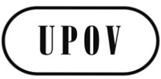 ETC/51/1 Rev.ORIGINAL:  EnglishDATE:  March 17, 2015INTERNATIONAL UNION FOR THE PROTECTION OF NEW VARIETIES OF PLANTS INTERNATIONAL UNION FOR THE PROTECTION OF NEW VARIETIES OF PLANTS INTERNATIONAL UNION FOR THE PROTECTION OF NEW VARIETIES OF PLANTS GenevaGenevaGeneva